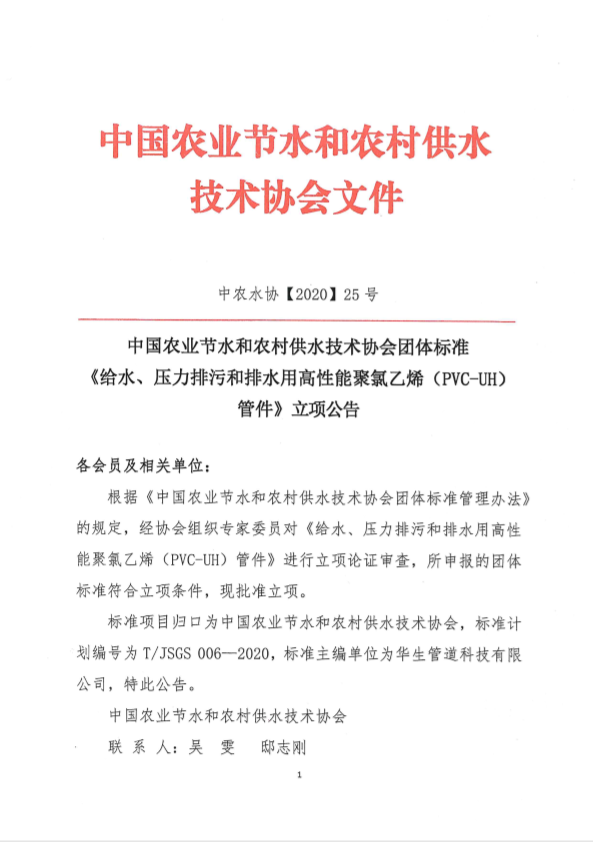 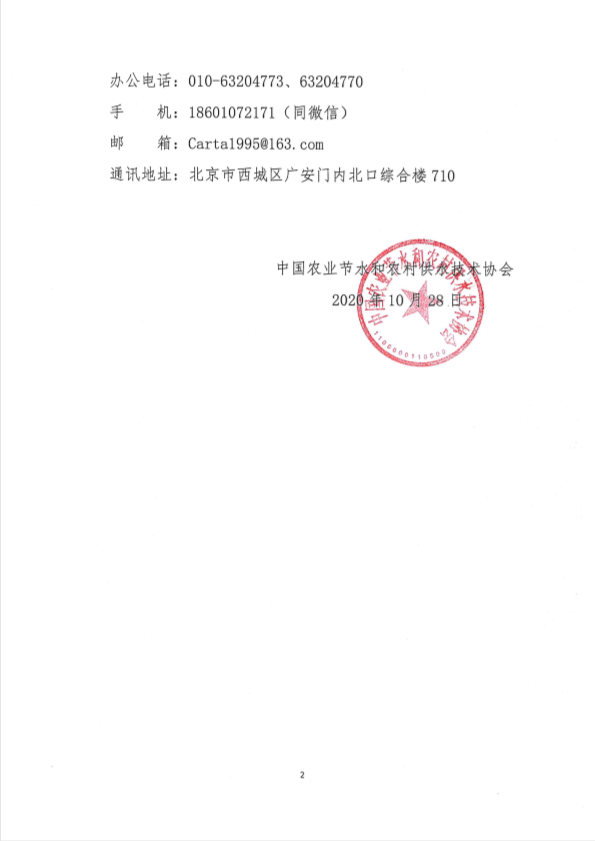 中国农业节水和农村供水技术协会团体标准参编单位申请表收件地址：北京市西城区白广路北口水利综合楼737  邮箱：chinaxdjs@163.com 电话：010-63204411、63204888拟参与标准名称拟参与标准名称申报单位名称申报单位名称单位性质单位性质□政府    □科研院所    □事业单位    □企业    □其他□政府    □科研院所    □事业单位    □企业    □其他□政府    □科研院所    □事业单位    □企业    □其他□政府    □科研院所    □事业单位    □企业    □其他□政府    □科研院所    □事业单位    □企业    □其他□政府    □科研院所    □事业单位    □企业    □其他□政府    □科研院所    □事业单位    □企业    □其他联系人联系人电话电话邮箱通讯地址通讯地址推荐参编人员推荐参编人员推荐参编人员推荐参编人员推荐参编人员推荐参编人员推荐参编人员推荐参编人员推荐参编人员姓名性别性别职务/职称手机邮箱邮箱主要参编人员简历：（专业、参编经验、生产经验等）主要参编人员简历：（专业、参编经验、生产经验等）主要参编人员简历：（专业、参编经验、生产经验等）主要参编人员简历：（专业、参编经验、生产经验等）主要参编人员简历：（专业、参编经验、生产经验等）主要参编人员简历：（专业、参编经验、生产经验等）主要参编人员简历：（专业、参编经验、生产经验等）主要参编人员简历：（专业、参编经验、生产经验等）主要参编人员简历：（专业、参编经验、生产经验等）企业情况企业情况企业情况企业情况企业情况企业情况企业情况企业情况企业情况企业简单介绍：（生产、技术实力等情况）企业简单介绍：（生产、技术实力等情况）企业简单介绍：（生产、技术实力等情况）生产能力及产品类型（生产规模、生产设备）生产能力及产品类型（生产规模、生产设备）生产能力及产品类型（生产规模、生产设备）检测设备（满足标准涉及的相关产品检测设备）检测设备（满足标准涉及的相关产品检测设备）检测设备（满足标准涉及的相关产品检测设备）相关产品应用情况（案例）相关产品应用情况（案例）相关产品应用情况（案例）参与标准化相关工作情况（业绩、成果等）参与标准化相关工作情况（业绩、成果等）参与标准化相关工作情况（业绩、成果等）申请单位（公章）：联系人：单位负责人（签字）：                                                            年  月  日申请单位（公章）：联系人：单位负责人（签字）：                                                            年  月  日申请单位（公章）：联系人：单位负责人（签字）：                                                            年  月  日申请单位（公章）：联系人：单位负责人（签字）：                                                            年  月  日申请单位（公章）：联系人：单位负责人（签字）：                                                            年  月  日申请单位（公章）：联系人：单位负责人（签字）：                                                            年  月  日申请单位（公章）：联系人：单位负责人（签字）：                                                            年  月  日申请单位（公章）：联系人：单位负责人（签字）：                                                            年  月  日申请单位（公章）：联系人：单位负责人（签字）：                                                            年  月  日协会意见：专家组长（签字）：                                                            年  月  日协会意见：专家组长（签字）：                                                            年  月  日协会意见：专家组长（签字）：                                                            年  月  日协会意见：专家组长（签字）：                                                            年  月  日协会意见：专家组长（签字）：                                                            年  月  日协会意见：专家组长（签字）：                                                            年  月  日协会意见：专家组长（签字）：                                                            年  月  日协会意见：专家组长（签字）：                                                            年  月  日协会意见：专家组长（签字）：                                                            年  月  日